Publicado en  el 10/02/2015 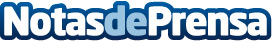 ¿Cómo surgen las ideas de negocio?Datos de contacto:Nota de prensa publicada en: https://www.notasdeprensa.es/como-surgen-las-ideas-de-negocio_1 Categorias: Emprendedores http://www.notasdeprensa.es